Č.: 22-4/20214. júna 2021Zoznam uchádzačov prijatých na štúdium do Súkromnej ZUŠ Vlada Urbana                                                    v školskom roku 2021/ 2022V Košiciach, dňa 4. júna 2021		                                               Mgr. art. Andrea Pitoňáková, v. r.  riaditeľka Súkromnej ZUŠ Vlada Urbana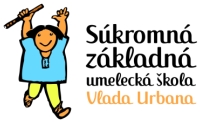 Súkromná základná umelecká škola Vlada UrbanaStarozagorská 10040 23 KošiceMenoPriezviskoUmelecký odbor / ročník / študijné zameranieEllaBAKALÁROVÁhudobný / 1. ročník, 1. časť, 1. stupeň / hra na klavíriJánčajbíkvýtvarný / 1. ročník, 1. časť, 1. stupeň / výtvarná tvorbaSlavomírčižmárhudobný / 1. ročník, 1. časť,  1. stupeň / hra na gitareValentínačunderlíkováhudobný / 1. ročník, 2. časť,  1. stupeň / spev; povinný nástroj hra na gitareEliškaĎulováhudobný / 1. ročník, 1. časť,  1. stupeň / hra na akordeóneKatarínaeliášovátanečný / 1. ročník, 1. časť, 1. stupeň / tanecGrétaFEKETEtanečný / prípravné štúdium / tanečná prípravaLauragrešákováhudobný / 1. ročník, 1. časť,  1. stupeň / hra na klavíriKristínaGrujićtanečný / prípravné štúdium / tanečná prípravaTereza hlaváčovátanečný / prípravné štúdium / tanečná prípravaHugohusárvýtvarný / 2. ročník, 1. časť, 1. stupeň / výtvarná tvorbaOlíviakaánovávýtvarný / 1. ročník, 1. časť, 1. stupeň / výtvarná tvorbaNela Máriakellemešhudobný / prípravné štúdium / príprava ku hre na klavíriŠimonKIšidayhudobný / 1. ročník, 1. časť,  1. stupeň / spev; povinný nástroj hra na gitareEvakolaříkováhudobný / 3. ročník, 1. časť,  1. stupeň / spev; povinný nástroj hra na klavíriMichalkrallvýtvarný / 1. ročník, 1. časť, 1. stupeň / výtvarná tvorbaMichalkrallhudobný / 1. ročník, 1. časť, 1. stupeň / hra na bicie nástrojeEmmakernaševičhudobný / prípravné štúdium / príprava ku hre na akordeónePavolkraushudobný / 1. ročník, 1. časť,  1. stupeň / hra na gitareHugokočíktanečný / 1. ročník, 1. časť, 1. stupeň / tanecDávidkukučkahudobný / 1. ročník, 1. časť,  1. stupeň / hra na gitareViktóriakukučkováhudobný / 1. ročník, 1. časť,  1. stupeň / hra na klavíriSimonamattatanečný / prípravné štúdium / tanečná prípravaViktóriamiškárováhudobný / 1. ročník, 1. časť, 1. stupeň / hra na klavíriKatarínamitaľováhudobný / 1. ročník, 1. časť,  1. stupeň / hra na gitareMichaelamolnárovátanečný / 4. ročník, 1. časť, 1. stupeň / tanecPetermoravčíktanečný / prípravné štúdium / tanečná prípravaMareknikodemvýtvarný / 3. ročník, 1. časť, 1. stupeň / výtvarná tvorbaVítnováktanečný / prípravné štúdium / tanečná prípravaDávidNovysedlákhudobný / 1. ročník, 1. časť,  1. stupeň / hra na husliachŠimonnovysedlákhudobný / voliteľný nástroj ku hre na klavíri / spevMichalpaľušvýtvarný / 3. ročník, 1. časť, 1. stupeň / výtvarná tvorbaDanielapástorováhudobný / prípravné štúdium / príprava ku hre na zobcovej flauteTomášpetrejčíktanečný / 1. ročník, 1. časť, 1. stupeň / tanecJasmína Máriarevťákovátanečný / prípravné štúdium / hudobno-pohybová výchovaLiana Annarevťákovávýtvarný / 1. ročník , 1. časť,  1. stupeň / výtvarná tvorbaBiankaRusičtanečný / prípravné štúdium / hudobno-pohybová výchovaSáraRusiňkovátanečný / 1. ročník, 1. časť, 1. stupeň / tanecSáraRusiňkováhudobný / prípravné štúdium / prípravná hlasová výchova (spev)Simonaslivkovátanečný / 1. ročník, 1. časť, 1. stupeň / tanecTimeaŠoltésováhudobný / 1. ročník, 1. časť,  1. stupeň / spev; povinný nástroj hra na klavíriEmmatomkovátanečný / 2. ročník, 1. časť, 1. stupeň / tanecEmatopoľančinováhudobný / prípravné štúdium / príprava ku hre na zobcovú flautuDominikavangorovátanečný / 2. ročník, 1. časť, 1. stupeň / tanecTimonVArgahudobný / prípravné štúdium / príprava ku hre na gitaruNinaVatalatanečný / 2. ročník, 1. časť, 1. stupeň / tanec